2019-20 Budget Consultation Process                                 February to April 2019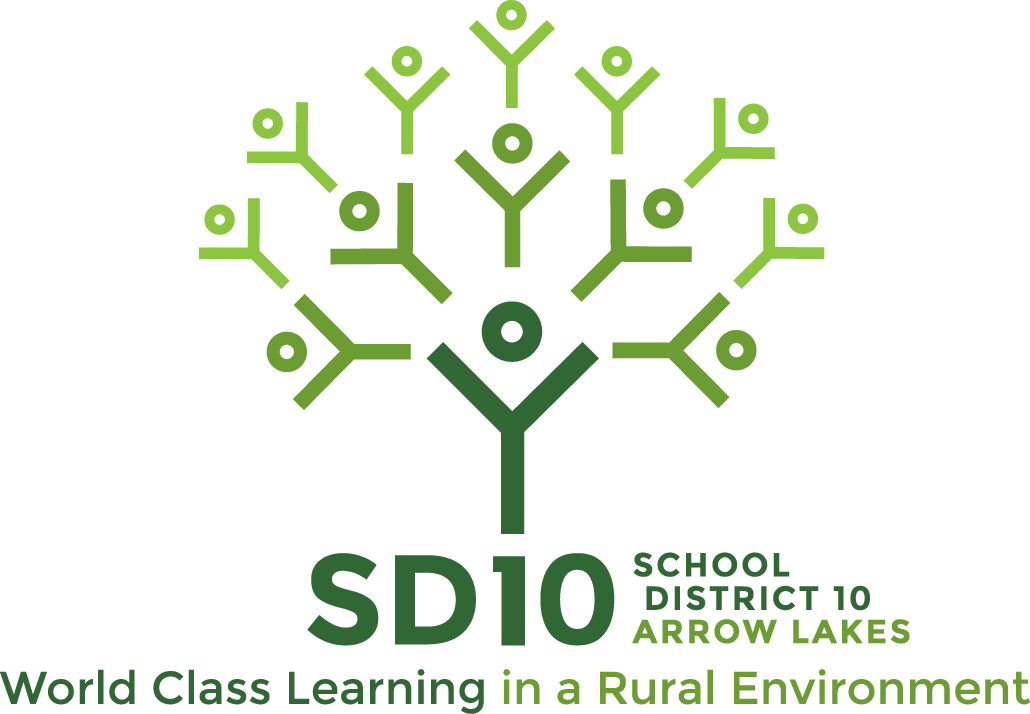 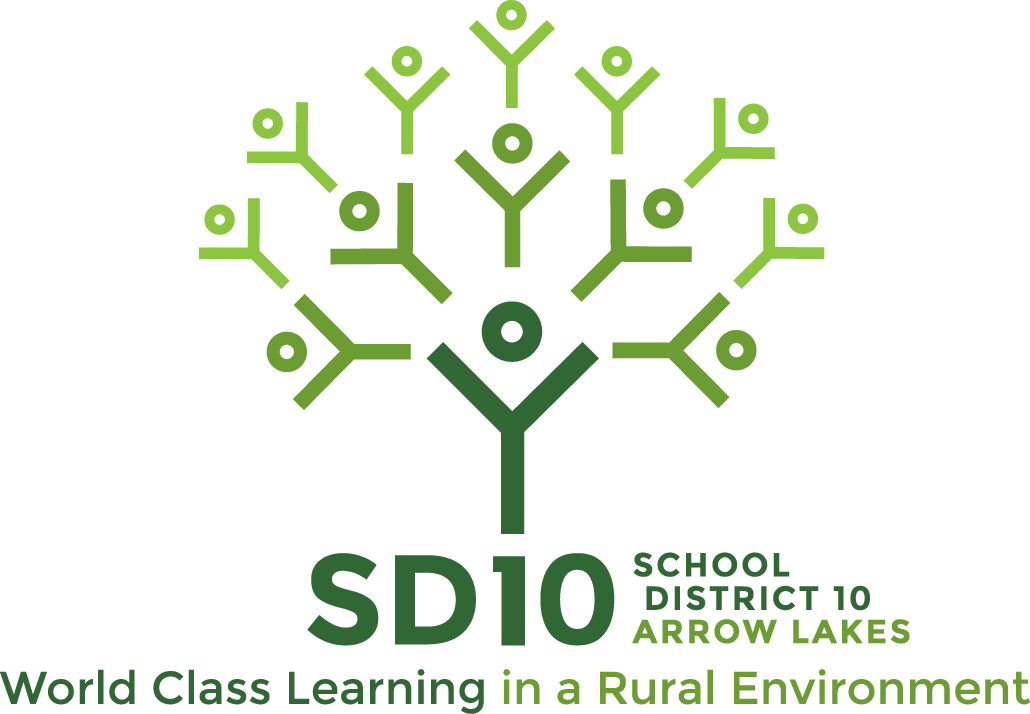 Budget Consultation Components DatesWho’s Involved Consultation Component 1:          Leadership Team Consultations with        Board of Education Tuesday, February 19th 2019 3:30 – 5 pm Principals and Vice-Principals, trustees, Director, Assistant Sec-Treasurer, Superintendent/STConsultation Component 2:          Finance Committee Meetings          -      Consultations and Working Group         -      Budget Scenarios developed and discussed#1 – Tuesday, February 26th            4:00 -5:30 pm# 2 - Tuesday, March 12th (Reg)           3:45 – 5 pm#3 – Tuesday, April 16th  (Reg)              3:45 – 5 pm2 DPAC parents2 ALTA teachers 2 CUPE members2 P/VPs 4 secondary studentsAll trustees Directors and SuperintendentConsultation Component 3:          Meetings with staff and with parents One date at each school Feedback shared at March 7th Finance Committee meeting Tuesday, February 12th  – NSS Wednesday, February 13th - EES 12 pm – 1 pm staff; 1 – 2 pm parentsWednesday, February 13th – BES – 3:30 – 4:15 pm Staff; 4:30-5:30 ParentsMonday, February 25th   - NES
Monday, February 11th  - Lucerne      All other schools (NES, NSS, Lucerne):      3:30 pm – 4:30 pm (staff)     5:00 pm – 6:00 pm (parents)Trustee from each zonePrincipals and Vice-PrincipalsSuperintendent Director of LearningBudget By-law Approved  by Board of Education Wednesday, April 17th, - 3:30 – 6:30 pm – Board discusses recommendations from Finance Committee Monday, April 29th   – 3:30 pmSpecial Regular Board Meeting to pass Budget By-lawBoard of EducationSuperintendent/ST; Director, AST